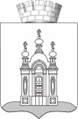 МБОУ «Полазненская средняя общеобразовательная школа №3»ПРИКАЗ                        п. Полазна      21.09.2023                                                                                  №__148_____ «О проведении школьного этапа Всероссийской олимпиады школьников в 2023-2024 учебном году»       В соответствии с приказом Министерства просвещения Российской Федерации от 27 ноября 2020 г. № 678 «Об утверждении Порядка проведения всероссийской олимпиады школьников», приказом Министерства образования и науки Пермского края от 27 июня 2023 г. № 26-01-06-629 «О проведении всероссийской олимпиады школьников в Пермском крае в 2023/2024 учебном году», во исполнение письма Министерства образования и науки Пермского края от 22 августа 2023 г. № 26-36-вн-1273 «О проведении школьного этапа всероссийской олимпиады школьников в Пермском крае в 2023/2024 учебном году», приказа управления образования администрации Добрянского городского округа № от 09.09.2023г. и с целью организации и проведения школьного этапа всероссийской олимпиады школьников в МБОУ «ПСОШ №3» в 2023-2024 учебном годуПРИКАЗЫВАЮ:1.	Назначить кураторами по подготовке и проведению школьного этапа Всероссийской олимпиады школьников в МБОУ «ПСОШ №3» в 5-11 классах – Балуеву Н.Г., Веселкову Н.В., руководителей ШМО; в 3-4 классах - Отинову О.В., руководителя ШМО; в корпусе №2 Гари – Копытову В.В., учителя русского языка и литературы.2.	Балуевой Н.Г., куратору олимпиады, организовать проведение школьного этапа олимпиады для обучающихся с 5 по 11 классы, по следующим предметам: английский язык, литература, русский язык, история, обществознание, экономика, право, физическая культура, искусство (МХК) согласно срокам, указанным в Приложении 1;3.   Веселковой Н.В., куратору олимпиады, организовать проведение школьного этапа олимпиады для обучающихся с 5 по 11 классы, по следующим предметам: математика, физика, биология, информатика и ИКТ, экология, астрономия, химия, география, технология, ОБЖ согласно срокам, указанным в Приложении 1;4.	Отиновой О.В., куратору олимпиады, организовать проведение школьного этапа олимпиады для обучающихся 3-4-х классов в период с 01.09.2023 по 31.10.2023 по математике, русскому языку и окружающему миру согласно срокам, указанным в Приложении 2;5.    Копытовой В.В., куратору олимпиады, организовать проведение школьного этапа олимпиады для обучающихся с 3 по 9 классы в корпусе №2 Гари, согласно срокам, указанным в Приложении 1,2;6. 	Школьным кураторам обеспечить регистрацию участников школьного этапа олимпиады в автоматизированной информационной системе «Электронная Пермская Образовательная Система» (ЭПОC)» в срок не позднее, чем за 1 день до даты проведения школьного этапа олимпиады по соответствующему общеобразовательному предмету;7.  Школьным кураторам обеспечить своевременную загрузку достоверных сведений об участниках школьного этапа олимпиады в подсистему учета результатов олимпиад автоматизированной информационной системы «Электронная Пермская Образовательная Система» (ЭПОC)» в срок не позднее 29 октября 2023 г.;8.	Школьным кураторам обеспечить сбор и хранение заявления родителей (законных представителей) участников олимпиады, заявивших о своем участии в олимпиаде, об ознакомлении с Порядком проведения олимпиады и согласии на публикацию олимпиадных работ своих несовершеннолетних детей, в том числе в сети «Интернет» (Приложение 3);9.  Утвердить состав оргкомитета  при проведения школьного этапа олимпиады (Приложение 4);10.  Утвердить членов жюри при проведения школьного этапа олимпиады по установленной форме (Приложение 5);11.     Утвердить состав школьной конфликтной комиссии по решению спорных вопросов при проведении школьного этапа Всероссийской олимпиады школьников (Приложение 6);12.  Кузнецовой Т.Ю., учителю информатики обеспечить организационно-технические условия для  участия обучающихся в школьном этапе олимпиады по шести предметам (физика, химия, астрономия, биология, математика, информатика) в онлайн-формате на технологической платформе «Сириус.Курсы» образовательного центра «Сириус»;13. Назначить общественными наблюдателями при проведении школьного этапа олимпиады Веселкову Н.В., педагога-психолога; Голтвенко Т.В., учителя технологии.14. Организовать присутствие общественных наблюдателей при проведении школьного этапа олимпиады для обеспечения объективности олимпиады;15.	Шутемовой Н.И., заместителю директора, 	направить заявки на участие в муниципальном этапе олимпиады в МБУ ДО «ЦДОД «Логос» в срок не позднее 31 октября 2023 г. по установленной форме;16.	Шутемовой Н.И., заместителю директора, опубликовать на официальном сайте общеобразовательной организации в разделе «Олимпиады» по каждому общеобразовательному предмету рейтинг победителей и призеров, в том числе протоколы жюри школьного этапа в срок не позднее 01 ноября 2023 г.;17.	Контроль за выполнение приказа возложить на Шутемову Н.И., заместителя директора по методической работе.Директор школы                                                             О.И.МеденниковаПриложение 1 УТВЕРЖДЕНОк приказу МБОУ «ПСОШ №3» от _21.09.2023                                                                               № _148____График проведенияшкольного этапа всероссийской олимпиады школьниковна территории Добрянского городского округа в 2023-2024 учебном годуПриложение 2 УТВЕРЖДЕНОк приказу МБОУ «ПСОШ №3»от 21.09.2023                                                                                 № 148График проведения школьного этапа Всероссийской олимпиады для обучающихся с 3 по 4 класс Приложение 3 к приказу        УТВЕРЖДЕНОМБОУ «ПСОШ №3»от 21.09.2023                                                                                  № 148ЗАЯВЛЕНИЕ РОДИТЕЛЯ (ЗАКОННОГО ПРЕДСТАВИТЕЛЯ)о согласии на обработку персональных данных несовершеннолетнего ребенка – участника всероссийской олимпиады школьников в Пермском крае и о размещении сведений о ребенке в информационно-телекоммуникационной сети «Интернет», в том числе в государственных информационных ресурсахЯ, 														,(фамилия, имя, отчествопроживающий(ая) по адресу: 																									,паспорт серия 		 № 			 выдан «____» _______________ _______ г. 			(наименование органа, выдавшего паспорт)действующий(ая) в качестве законного представителя 																			                        		,(серия и номер свидетельства о рождении или паспорта ребенка, дата выдачи паспорта и выдавший орган)контактный телефон: 												(ФИО ребенка полностью)___.___._____ года рождения, место рождения 								             ,
имеющего свидетельство о рождении/паспорт серия 			 № 			                           , выдан «____» _______________ _______ г. 								            ,(наименование органа, выдавшего паспорт)зарегистрированный по адресу: индекс 			, 																																                   		контактный телефон: 						 E-mail: 				               	 своей волей и в интересах своего несовершеннолетнего ребенкав целях организации участия моего ребенка во всероссийской олимпиаде школьников, индивидуального учета ее результатов и ведения статистики с применением различных способов обработки.даю согласие- Муниципальному автономному общеобразовательному учреждению «Полазненской средней общеобразовательной школе  №1» (адрес местонахождения: 618703, Добрянский городской округ, пгт. Полазна, ул 50 лет Октября 3, ИНН 5914210472, ОГРН 1025901794852)- оператору школьного и муниципального этапов всероссийской олимпиады школьников в Пермском крае – Муниципальному бюджетному учреждению дополнительного образования «Центру дополнительного образования детей «Логос» (адрес местонахождения: 618740 г. Добрянка,      ул. Победы, 101, ИНН 5914012583, ОГРН 1025901793620)- Государственному бюджетному образовательному учреждению «Академия первых» (адрес местонахождения: 614000, г. Пермь, ул. Куйбышева, д. 14, ИНН: 5902059347, ОГРН 1205900025715), - Министерству образования и науки Пермского края (адрес местонахождения: 614000, г. Пермь, ул. Куйбышева, д. 14, ИНН 5902290723, ОГРН 1025900530336),- Министерству просвещения Российской Федерации.на сбор, систематизацию, накопление, обработку, хранение, уточнение, использование, обезличивание, блокирование, уничтожение, передачу и распространение моих персональных данных (фамилия, имя, отчество, адрес, серия, номер, кем и когда выдан документ, удостоверяющий личность), персональных данных моего ребенка (фамилия, имя, отчество, серия, номер, кем и когда выдан документ, удостоверяющий личность, а также его вид, дата рождения, место обучения, место обучения (наименование, адрес местонахождения, класс) результат участия всероссийской олимпиады школьников, страховой номер индивидуального лицевого счета страхового свидетельства обязательного пенсионного страхования, идентификационный номер налогоплательщика), а также моих контактных данных и контактных данных моего ребенка (телефон, адрес электронной почты), в том числе на публикацию олимпиадной работы моего ребенка в информационно-телекоммуникационной сети «Интернет», а также внесение сведений о ребенке в государственные информационные ресурсы, как с использованием автоматизированных средств обработки персональных данных, так и без использования средств автоматизации.Также я разрешаю производить фото и видеосъемку моего ребенка, безвозмездно использовать эти фото, видео и информационные материалы во внутренних и внешних коммуникациях, связанных с проведением всероссийской олимпиады школьников. Фотографии и видеоматериалы могут быть скопированы, представлены и сделаны достоянием общественности или адаптированы для использования любыми СМИ и любым способом, в частности в буклетах, видео, в информационно-телекоммуникационной сети «Интернет» и так далее при условии, что произведенные фотографии и видео не нанесут вред достоинству моего ребенка.Настоящее согласие действует со дня его подписания до дня отзыва в письменной форме или 3 года с момента подписания согласия.В случае неправомерного использования предоставленных персональных данных согласие на обработку персональных данных отзывается моим письменным заявлением. Данное согласие вступает в силу со дня его подписания и действует в течение трех лет.Подтверждаю ознакомление с настоящим Порядком, Порядком проведения всероссийской олимпиады школьников, утвержденным приказом Министерства образования и науки Российской Федерации от 27 ноября 2020 г. №678 «Об утверждении Порядка проведения всероссийской олимпиады школьников» и другими нормативными документами, касающиеся организации и проведения всероссийской олимпиады школьников.___________________		___________________________		________________подпись					расшифровка подписи				дата

Подпись ребенка, достигшего возраста 14 лет ____________________________Приложение 4УТВЕРЖДЕНОприказом МБОУ «ПСОШ №3»от 21.09.2023                                                                                  № 148Состав оргкомитета по организации и проведению школьного этапа всероссийской олимпиады школьников Приложение 5 к приказуМБОУ «ПСОШ №3» от 21.09.2023                                                                                   № 148Список членов жюри школьного этапа олимпиадыСписок дежурных (общественных наблюдателей) в аудитории проведения школьного этапа олимпиадыПриложение 6УТВЕРЖДЕНОПриказом МБОУ «ПСОШ №3»от 21.09.2023                                                                                 № 148Состав школьной конфликтной комиссии по решению спорных вопросов при проведении школьного этапа Всероссийской олимпиады школьников №ПредметКласс ДатаФизика (Онлайн-формат)7-11 класс28 сентября 2023Английский язык5-11 класс28 сентября 2023Астрономия (Онлайн-формат)5-11 класс02 октября 2023Право5-11 класс03 октября 2023Экология5-11 класс03 октября 2023Химия (Онлайн-формат)7-11 класс05 октября 2023ОБЖ5-11 класс05 октября 2023Русский язык5-11 класс10 октября 2023Биология (Онлайн-формат)5-11 класс12 октября 2023Искусство (МХК)5-11 класс12 октября 2023История5-11 класс17 октября 2023Технология5-11 класс17 октября 2023Физическая культура5-11 класс18 октября 2023Математика (Онлайн-формат)4-6 класс19 октября 2023Математика (Онлайн-формат)7-11 класс20 октября 2023Литература5-11 класс19 октября 2023География5-11 класс24 октября 2023Обществознание5-11 класс24 октября 2023Информатика (Онлайн-формат)5-11 класс26 октября 2023Экономика5-11 класс26 октября 2023№ПредметДатаРусский язык04 октября 2023Окружающий мир11 октября 2023Математика18 октября 2023Председатель оргкомитетаЧлены оргкомитета:Шутемова Н.И.. заместитель директора по методической работеБалуева Н.Г, руководитель МО гуманитарного циклаВеселкова Н.В., руководитель МО естественных наукОтинова О.В., руководитель МО начальных классов№ПредметФ.И.О. педагогаЛитература	Балуева Н.Г., Иванчина М.В., Тотьмянина Е.А., Куриленко Е.Ю.Английский языкОганян А.А., Сыропятова О.Д., Вахрушева Е.В.ПравоЗубова Н.В.ИсторияКетова В.В.ОбществознаниеЗубова Н.В.Физическая культураИванчин С.В.Искусство (МХК)Токарева П.О.ТехнологияГолтвенко Т. В., Якимова Л.И.ЭкологияБалятинских Л.Ф.Русский языкБалуева Н.Г., Иванчина М.В., Тотьмянина Е.А., Куриленко Е.Ю.ЭкономикаЗубова Н.В.ГеографияБалятинских Л.Ф., Якимова Л.И.ОБЖНорова О.Г.Председатель жюриШутемова Н.И.№ПредметФ.И.О. педагогаФизика (Онлайн-формат)Химия (Онлайн-формат)Астрономия (Онлайн-формат)Биология (Онлайн-формат)Математика (Онлайн-формат)Информатика (Онлайн-формат)Литература	Голтвенко Т.В.Английский языкГолтвенко Т.В.ПравоВеселкова Н.В.ИсторияВеселкова Н.В.ОбществознаниеВеселкова Н.В.Физическая культураВеселкова Н.В.Искусство (МХК)Веселкова Н.В.ТехнологияВеселкова Н.В.ЭкологияГолтвенко Т.В.Русский языкГолтвенко Т.В.ЭкономикаГолтвенко Т.В.ГеографияГолтвенко Т.В.ОБЖГолтвенко Т.В.Председатель комиссии:Члены комиссии:Бородина О.Л., заместитель директора по УВРСмирнова Г.А., заместитель директора по УВРТотьмянина Е.А., заместитель директора по ВР